มพ.กค.03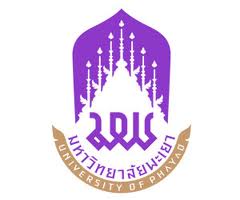 บันทึกข้อความหน่วยงาน สถาบันนวัตกรรมและถ่ายทอดเทคโนโลยี งาน...................................... โทร. ...........   . ที่  อว 7339.0........./.............				    วันที่  ..............................		    .    เรื่อง รายงานผลการพิจารณาและขออนุมัติสั่งซื้อ/จ้าง						    .เรียน อธิการบดี	ตามบันทึกข้อความที่ อว7339.0..../............. ลงวันที่ ................................... 
เรื่อง.......................................... ได้รับอนุมัติให้ดำเนินการ.................................................... 
จำนวนเงิน ......................... บาท (......................................................) นั้น 	ในการนี้ สถาบันนวัตกรรมและถ่ายทอดเทคโนโลยี จึงได้ดำเนินการเจรจาตกลงราคาจ้างกับ .................................. เป็นเงิน ....................... บาท (...........................................) 
ตามเอกสารใบเสนอราคาที่แนบมาพร้อมนี้ ซึ่งเป็นราคาที่รวมภาษีมูลค่าเพิ่ม ภาษีอื่นๆ  ค่าขนส่ง  
ค่าจดทะเบียนและค่าใช้จ่ายอื่น ๆ ทั้งปวงเรียบร้อยแล้ว		จึงเรียนมาเพื่อโปรดทราบและอนุมัติให้สั่งซื้อ/จ้างดังกล่าวข้างต้น จะขอบคุณยิ่ง